Практическое занятие № 3Тема: «Методики для психологической диагностики детей в летнем лагере»Цель: Изучение методик и самодиагностика по представленным методикамЗадание: 1. Изучите представленные методики.2. С помощью представленных тестов, выполните самодиагностику.3. Запишите результаты тестов и выводы в развернутой форме (резюме). Методика «Дерево»  также может использоваться как в первый день пребывания ребенка в лагере, так и потом, с целью отслеживания комфортности пребывания ребенка, его самооценки.Предварительно на листе ватмана необходимо нарисовать дерево с расположенными на нем человечками.               Инструкция дается в следующей форме: « Рассмотрите это дерево. Вы видите на нем и рядом с ним множество человечков. У каждого из них разное настроение, и они занимают различное положение. Выберите того человечка, который напоминает вам себя, похож на вас, ваше настроение и ваше положение».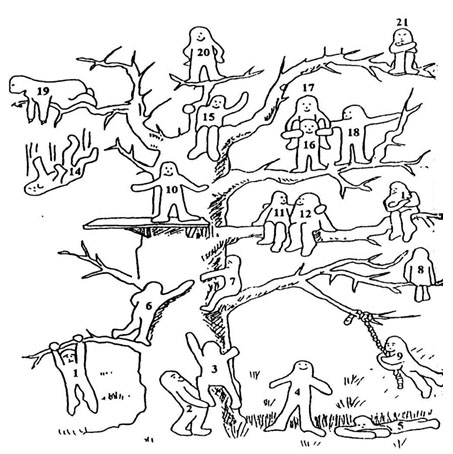 Для удобства объяснения каждой фигурке присвоен свой номер.Выбор позиции № 1, 3, 6, 7 характеризует установку на преодоление препятствий.№ 2, 11, 12, 18, 19 — общительность, дружескую поддержку.№ 4 — устойчивость положения (желание добиваться успехов, не преодолевая трудности).№ 5 — утомляемость, общая слабость, небольшой запас сил, застенчивость.№ 9 — мотивация на развлечения.№ 13, 21 — отстраненность, замкнутость, тревожность.№ 8 — отстраненность от учебного процесса, уход в себя.№ 10, 15 — комфортное состояние, нормальная адаптация.№ 14 — кризисное состояние, «падение в пропасть».Позицию № 20 часто выбирают как перспективу с завышенной самооценкой и установкой на лидерство. Следует заметить, что позицию № 16 дети не всегда понимают как позицию «человечка, который несет на себе человечка № 17», а склонны видеть в ней человека, поддерживаемого и обнимаемого другим.  Изучение нравственных ценностей и направленности личности детей и подростковМетодика "Фантастический выбор"Игра "Фантастический выбор" помогает выявить личностные ценности ребят. Им предлагаются примерно такие задания:"Ты отправляешься на необитаемый остров и будешь жить там очень долго, может быть, всю оставшуюся жизнь. С собой можешь взять все, что обозначается пятью словами. Так что же ты возьмешь с собой?""Если бы ты стал всего на 60 минут волшебником, что бы ты сделал?""Приплыла к тебе золотая рыбка, спросила: "Чего тебе надобно?" Ответь ей"."У тебя в руках аленький цветочек, как бы ты с ним поступил?""Отрывая мысленно лепестки цветика-семицветика, реши, что ты попросишь для себя".На темы ответов ребят можно выпустить газету с текстами и рисунками. Подросткам такой вид общения интересен: они могут сравнить свои ответы с ответами друзей. Математический обсчет, который проводит педагог, может позволить продиагностировать тенденции нравственных ориентиров детей и подростков.Методика "Волшебное озеро"         Инструкция: закройте глаза. Совершим небольшое путешествие. Представьте себя на полянке в лесу. Вокруг качают ветвями вековые дубы и шумят стройные сосны. Под ногами ярко-зеленая трава. В кронах деревьев раздается птичий гомон. По небу плывут легкие облака.По тропинке подходим к озеру. Это необычное озеро. Оно – волшебное. В его поверхности отражается не внешность человека, а то, какой он есть – со своими качествами, чертами характера. В этом озере отражаются поступки человека, которые показывают, какой вы человек.Посмотрите в озеро. Что отражается на его поверхности? А теперь по той же тропинке, не спеша, вернемся к полянке, откуда началось наше путешествие. Постоим несколько секунд, прощаясь с лесом. Откроем глаза.         Кто хочет рассказать о своем отражении в волшебном озере?Обсудим наши впечатления.Познай себяМетодика "Самый-самый"Инструкция: Перед тобой пять вертикальных линий, каждая из них обозначает какое-либо свойство личности. На каждой линии найди себя, обозначь точкой, а затем соедини точки одной линией.Самый Умный       Самый добрый        Самый красивый        Самый    трудолюбивый             I                            I                                   I                                       I             I                            I                                   I                                       I             I                            I                                   I                                       I             I                            I                                   I                                       I             I                            I                                   I                                       I  Самый Глупый     Самый  жестокий      Самый некрасивый       Самый     ленивыйОбработка результатов: линия посередине или выше середины говорит о нормальной самооценке, слишком высокая линия – завышенная самооценка, слитком низкая – заниженная.Анкета "Кто ты?"Инструкция:Отвечай, "да" или "нет" на следующие вопросы.1. Уважаешь ли ты дружбу?2. Привлекает ли тебя что-то новое?3. Предпочитаешь ли ты старую одежду новой?4. Менял ли ты в детстве более трех раз профессию, которую собираешься выбрать?5. Теряешь ли уверенность в себе, когда тебе предстоит решить трудную задачу?6. Коллекционируешь ли что-нибудь?7. Часто ли бывает так, что ты притворяешься довольным безо всякой причины?8. Часто ли меняешь свои планы в последний момент?Запиши себе по 1 очку за ответ "да" на вопросы 1, 2, 6.Столько же - за ответ "нет" на вопросы 2, 4, 5, 7, 8.Теперь подсчитай набранные очки и смотри результаты теста.Свыше 6 очков:Ты уравновешенный человек. У тебя легкий, хороший характер.От 3 до 6 очков:Твой характер не назовешь легким. Твое хорошее настроение может легко превратиться в плохое. А это отражается на твоих отношениях с друзьями. Решительность в делах тебе бы не помешала.Менее 3 очков:Почему ты не веришь в свои силы? Надо больше доверять людям, искать друзей среди тех, кто тебя окружает.Рисуночный тест "Какой я?"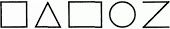 Инструкция: «Посмотрите на следующие фигуры: Выберите из них ту, в отношении которой можете сказать: "Это — я!" Постарайтесь почувствовать свою форму. Если вы испытываете сильное затруднение, выберите из фигур ту, которая первой привлекла вас. Запишите ее название под номером 1.Теперь проранжируйте оставшиеся четыре фигуры в порядке вашего предпочтения (запишите их названия под соответствующими номерами).После выполнения задания педагог информирует детей о том,  фигура, которая выбрана первой - это основная фигура. Она дает возможность определить главные, доминирующие черты характера и особенности поведения. Остальные четыре фигуры — это своеобразные модуляторы, которые могут окрашивать ведущую мелодию вашего поведения.Последняя фигура указывает на форму человека, взаимодействие с которой будет представлять для вас наибольшие трудности.Однако может оказаться, что ни одна фигура вам полностью не подходит. Тогда вас можно описать комбинацией из двух или даже трех форм.Круги:- это чувствительные, мягкие люди, не любят ссориться,- хотят, чтобы всем было хорошо,- умеют сопереживать, сочувствовать другим,- им необходимо научиться отстаивать свою точку зрения.Треугольники:- упорные, энергичные,- уверены в себе,- хотят быть первыми во всем,- любят рисковать,- необходимо научиться прислушиваться к мнению других.Квадраты:- упорны, умеют доводить начатое до конца,- терпеливы, пунктуальны, аккуратны,- во всем любят порядок,- любят планировать любое дело,- необходимо научиться быть более эмоциональными.Зигзаг: Творческие, независимые,видят необычное, новое в будничном, привычном,любят мечтать,любят разнообразие,- нужно научиться доводить начатое дело до конца. Прямоугольники- любознательные;- открыты и  легко усваивают новые идеи, ценности, способы мышления и жизни;- стремятся стать лучше в чем-то, ищут новые методы работы;-  в поведении быстрые, крутые,  непоследовательны и непредсказуемы;- имеют, как правило, низкую самооценку-необходимо научиться быть менее доверчивым, внушаемым, избегать  манипулирования другими